0 1. У нас в гостях министр образования Н.В. Бычков2. Наш режим. Прогулка.3.Обед	4. Делаем уроки. Самоподготовка.5. Развиваем умственную деятельность.6.Спортивный час.7.Клубный час.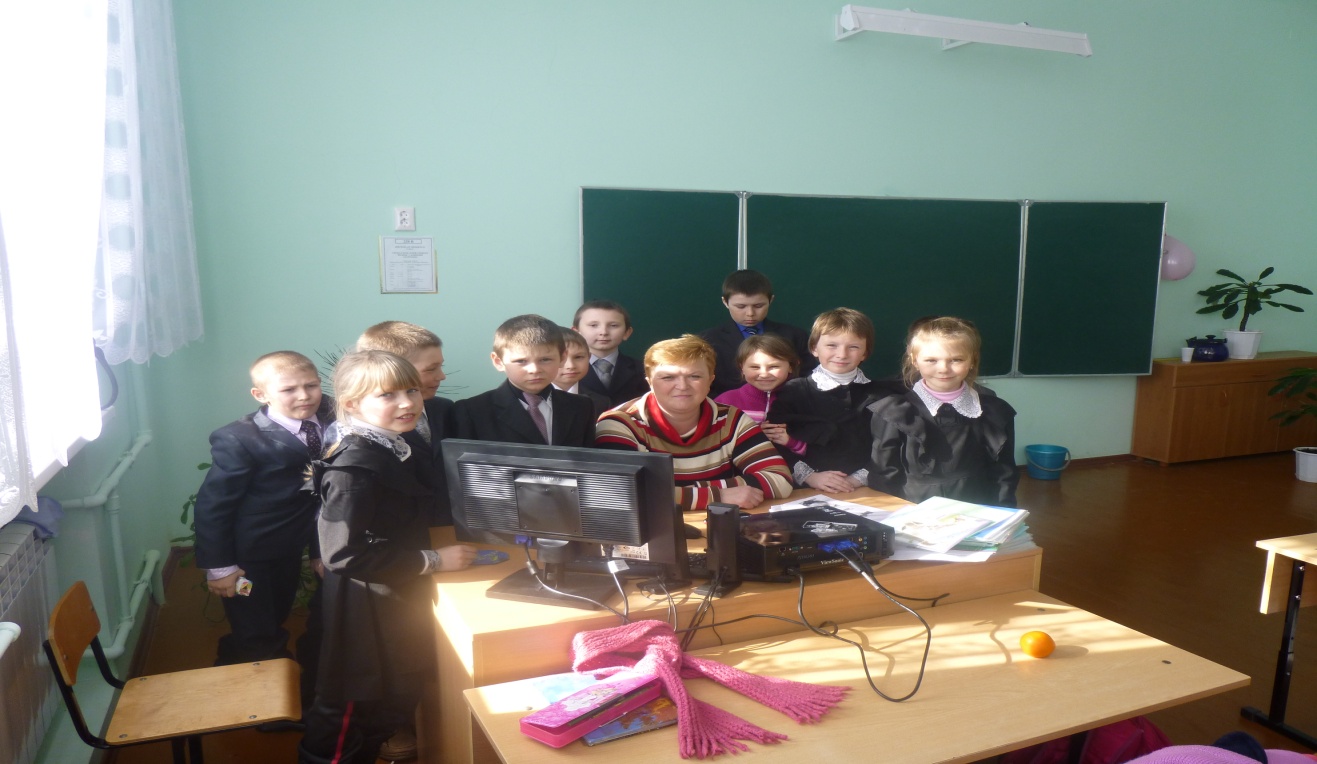 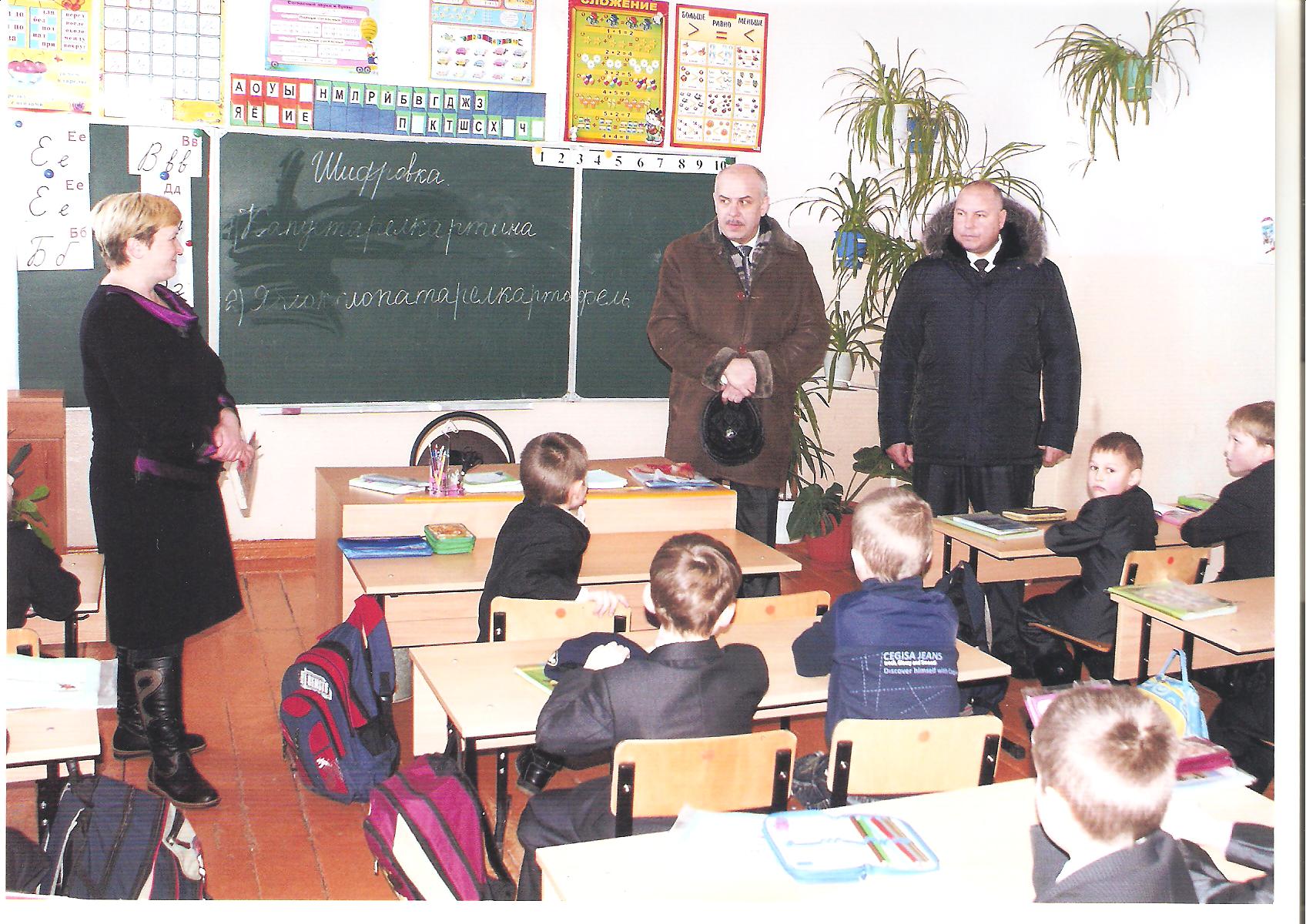 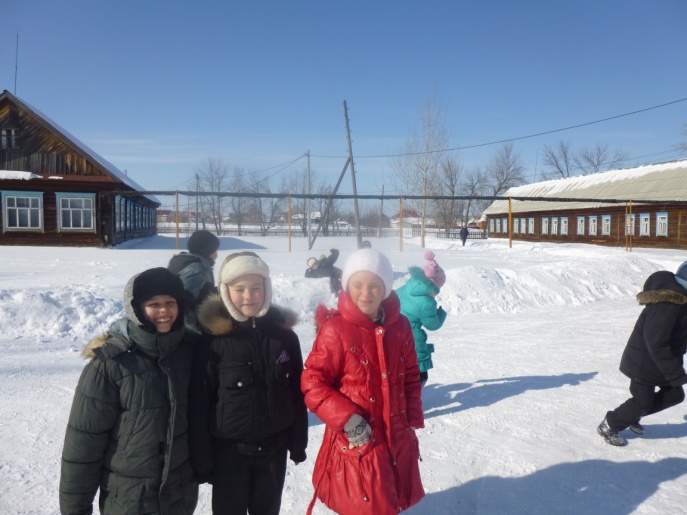 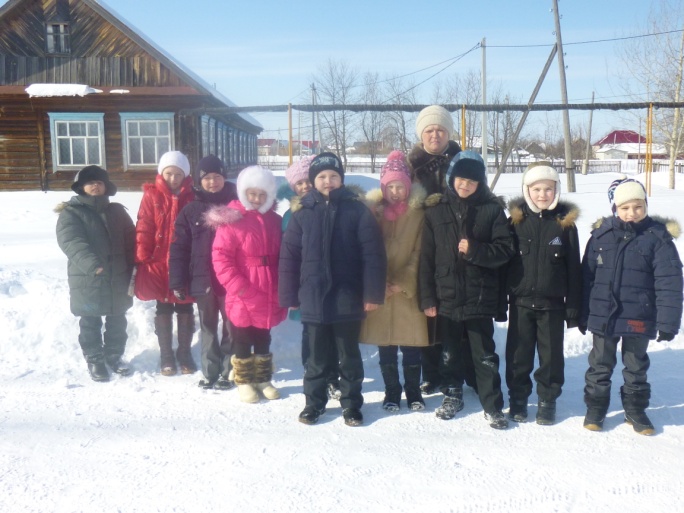 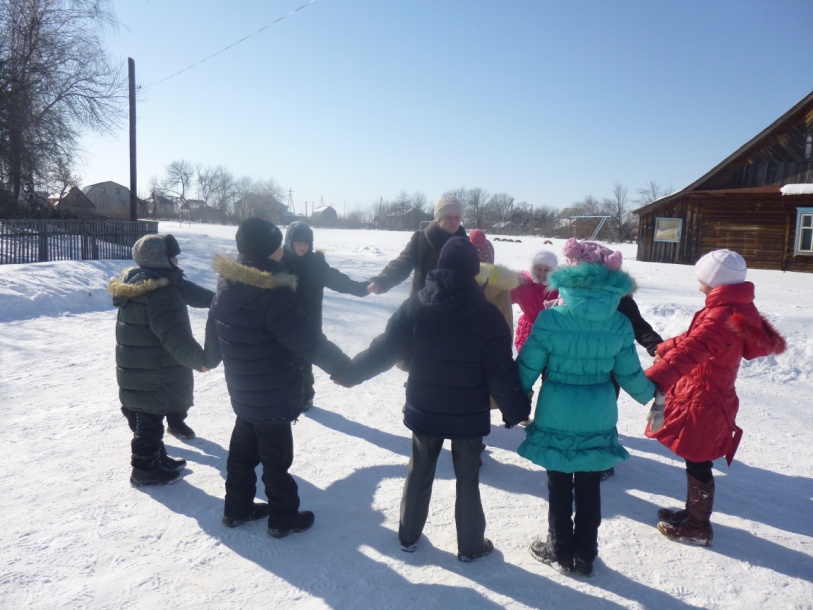 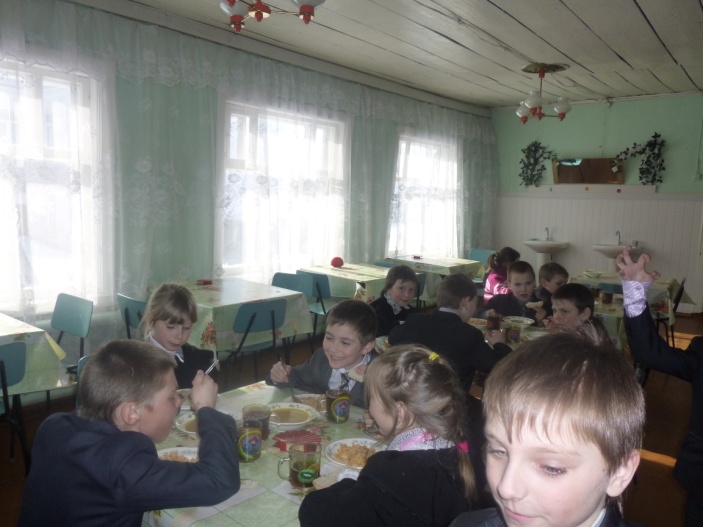 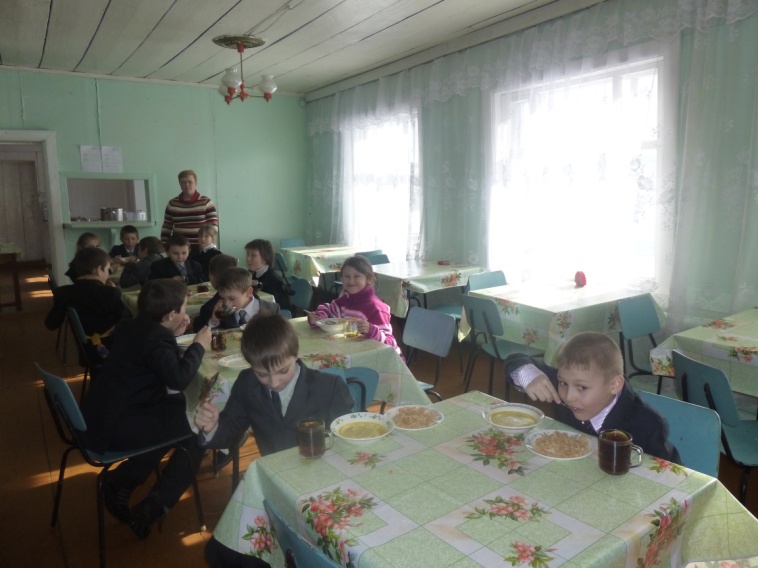 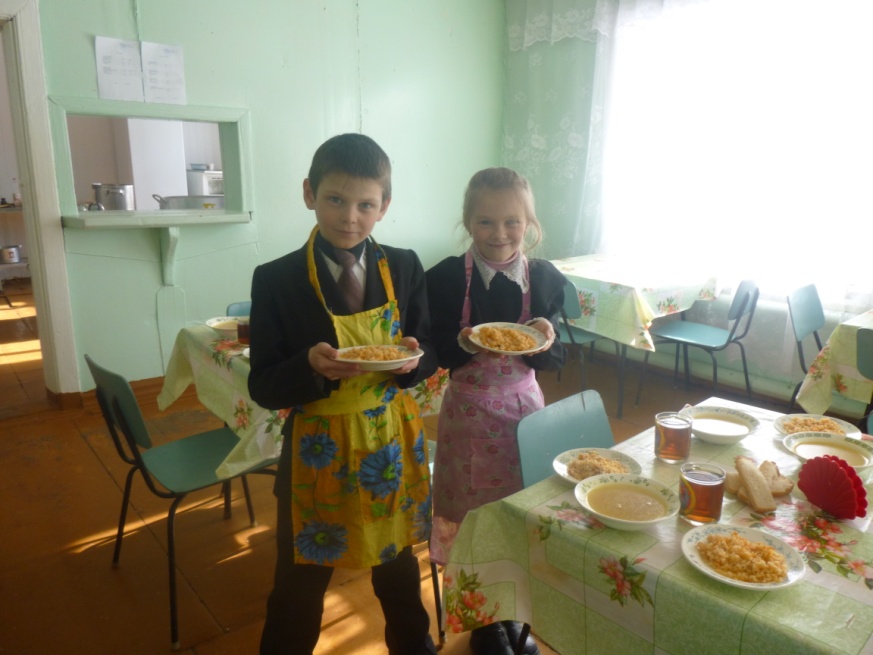 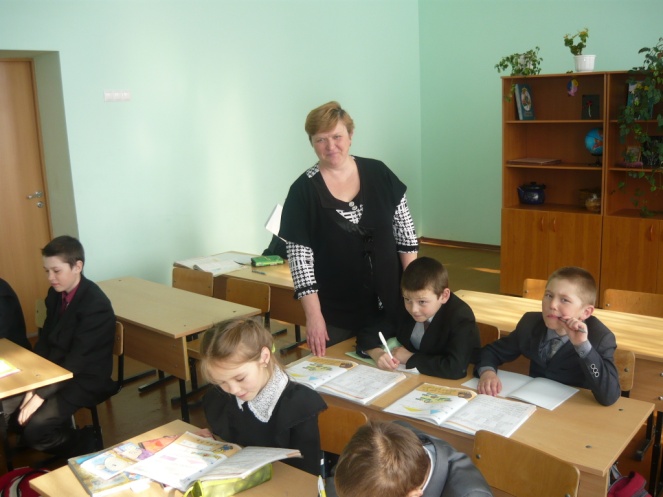 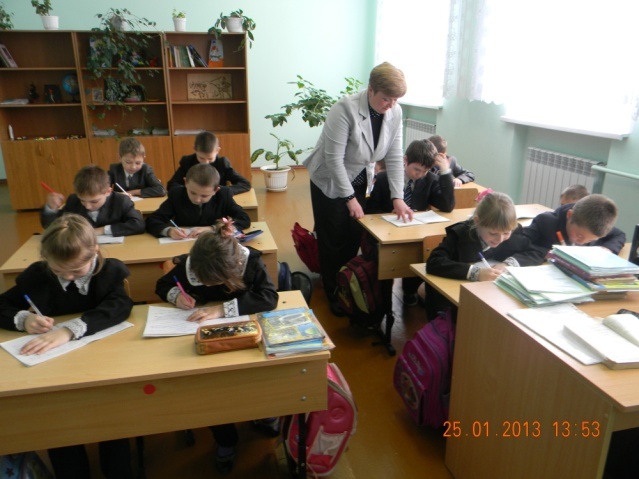 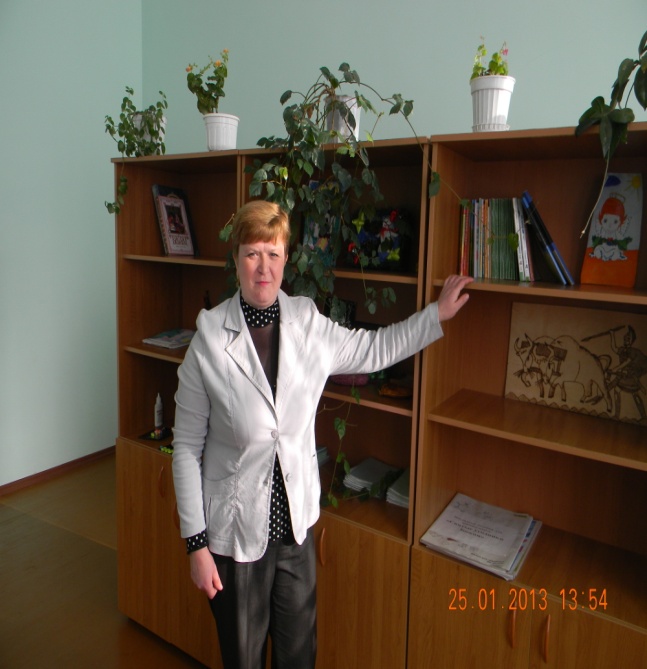 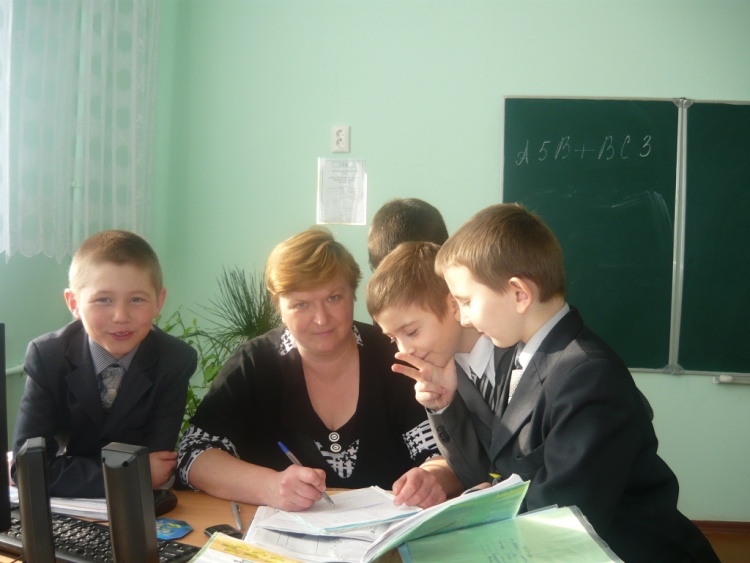 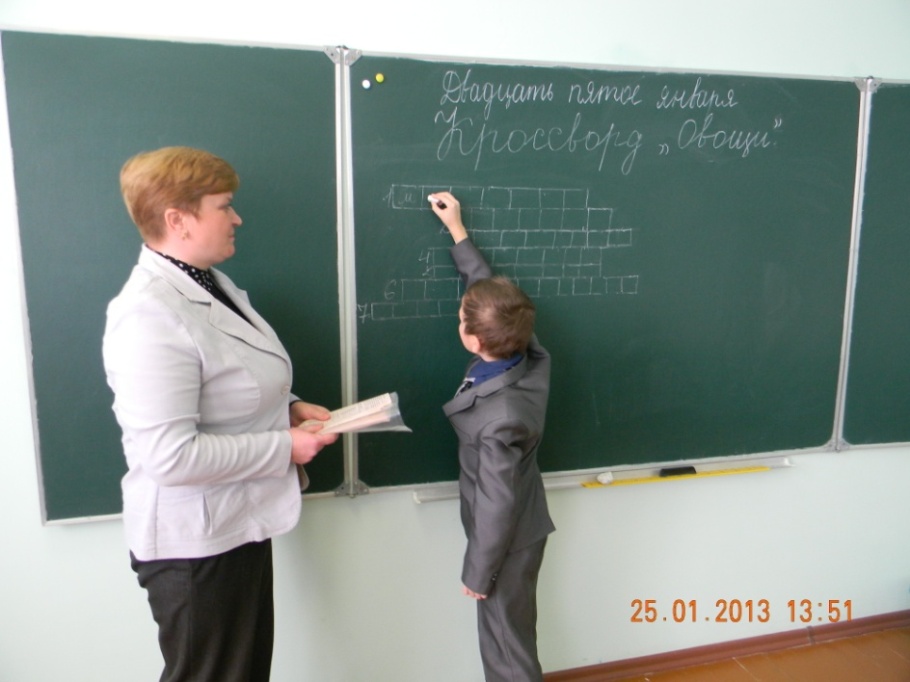 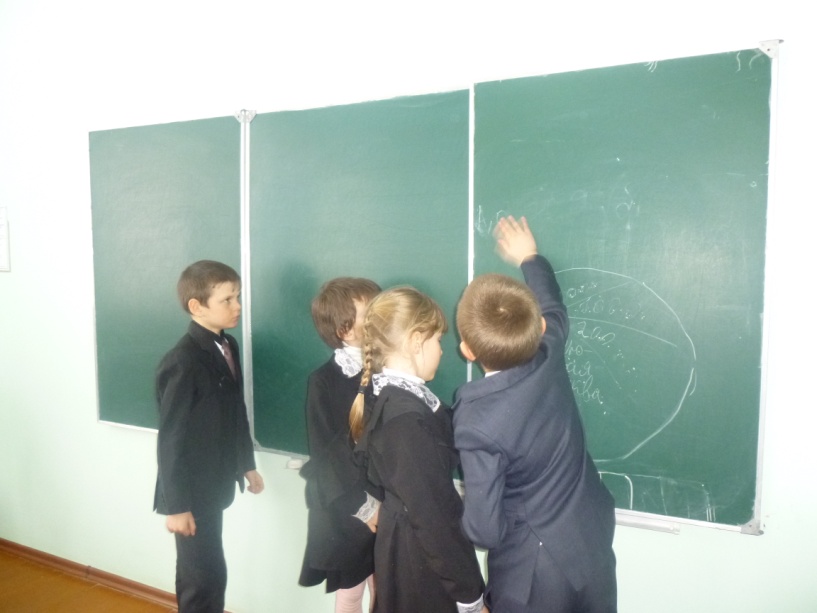 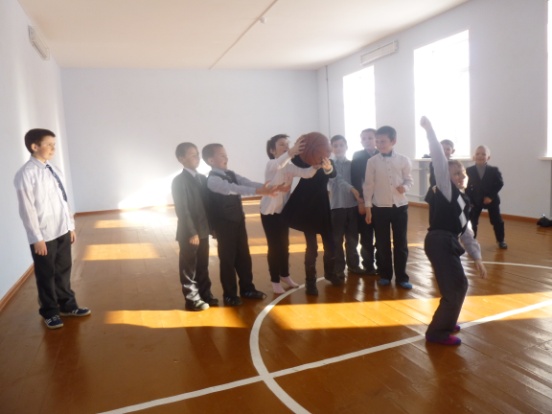 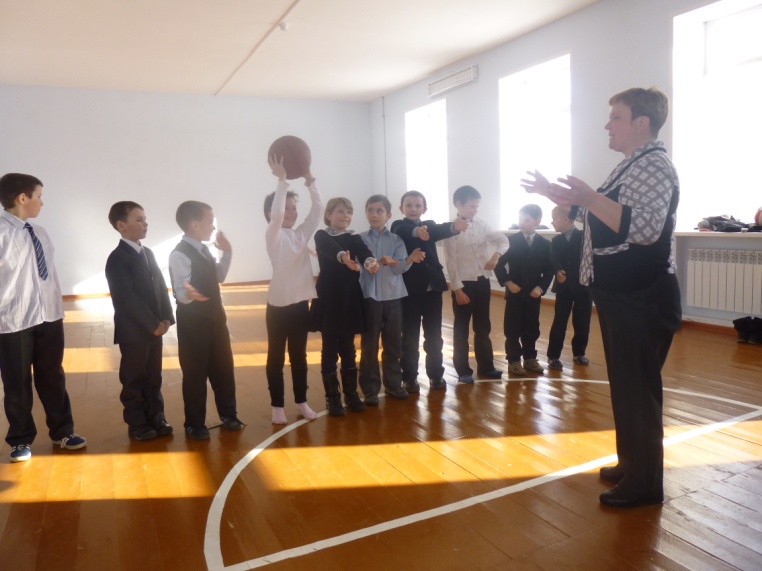 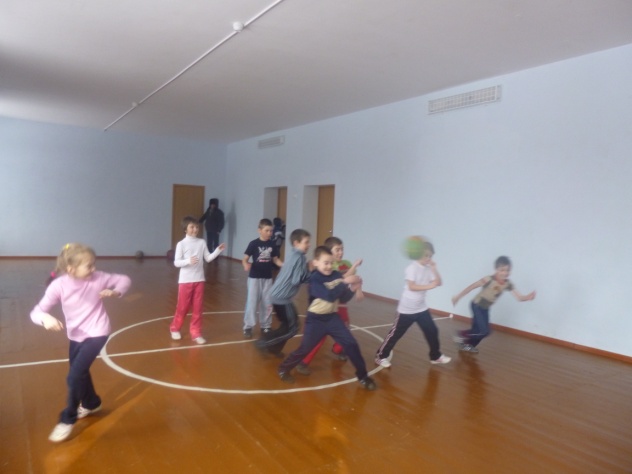 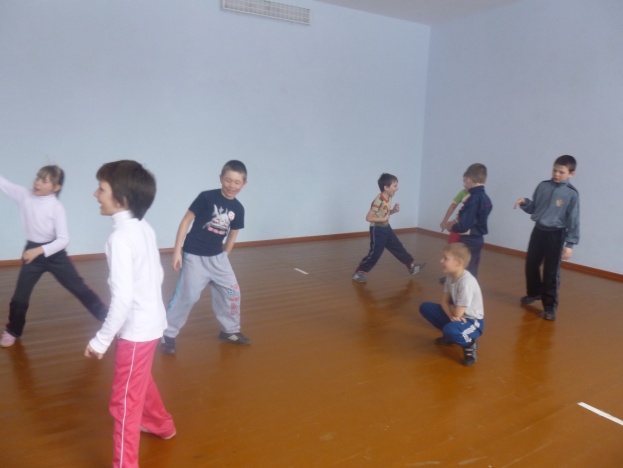 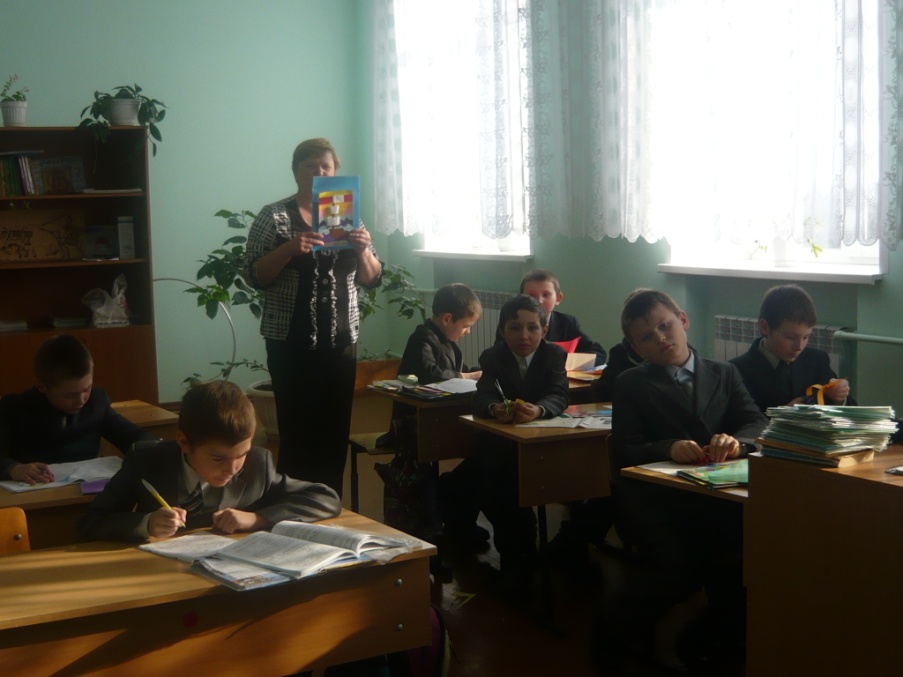 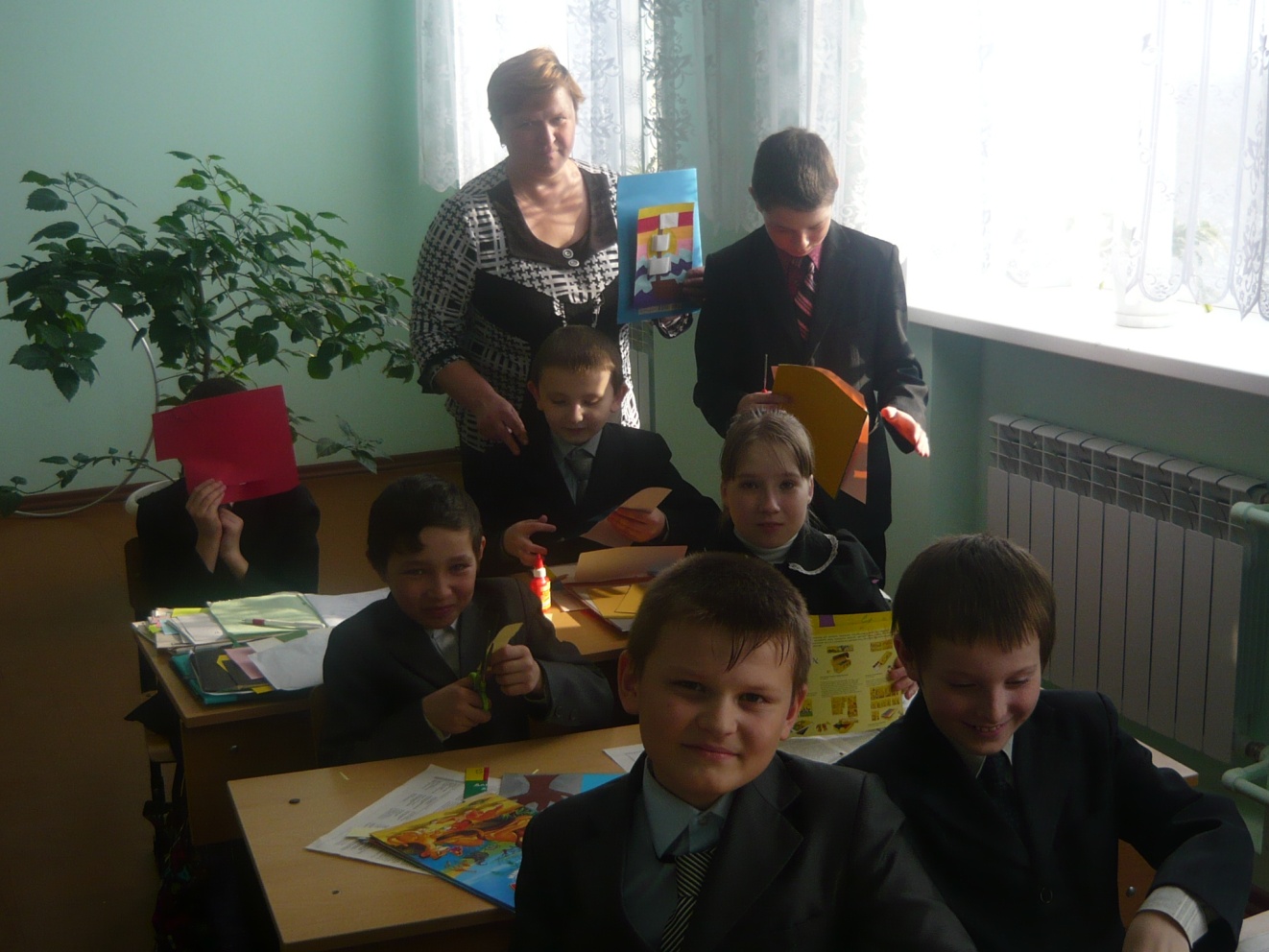 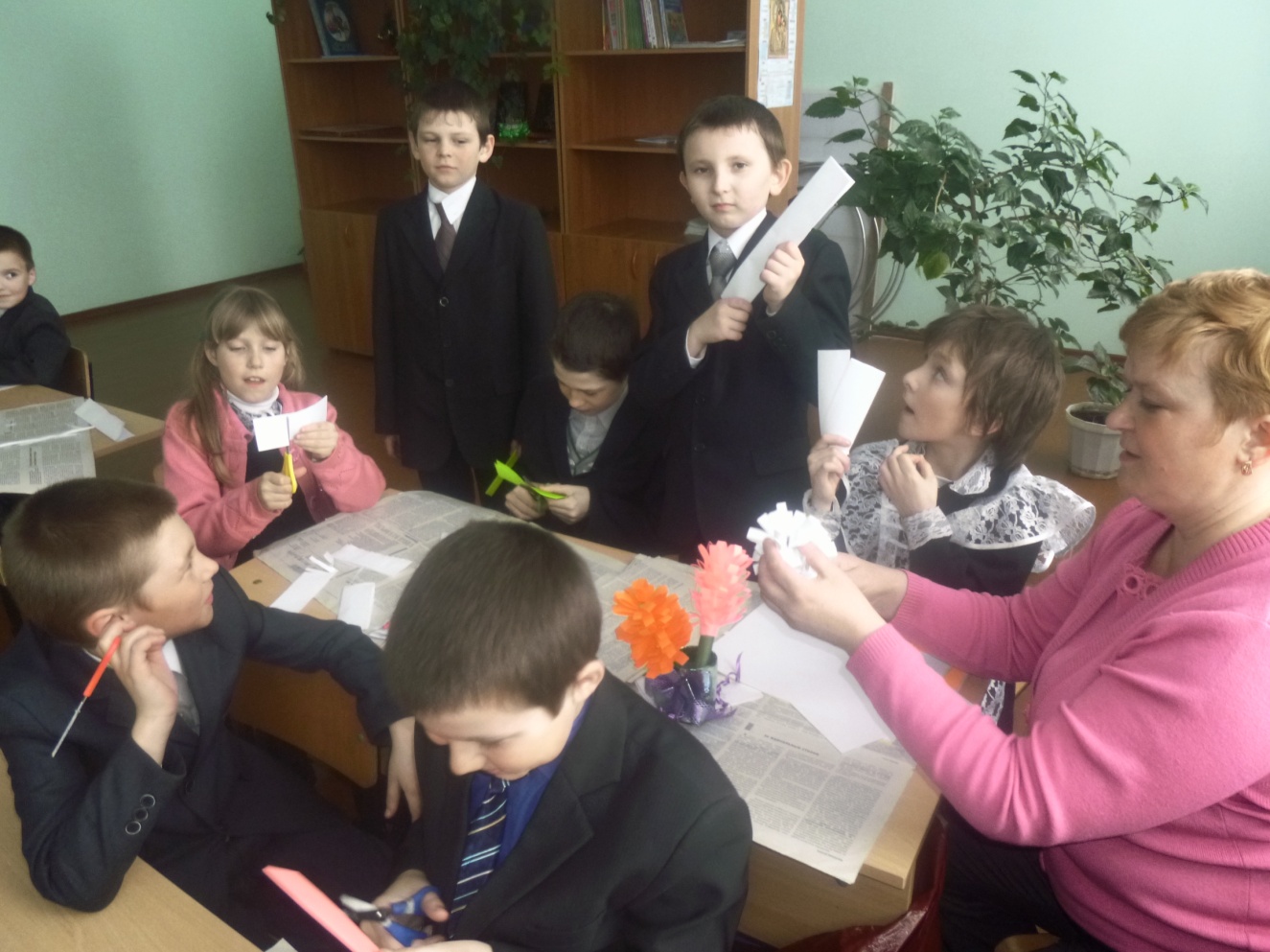 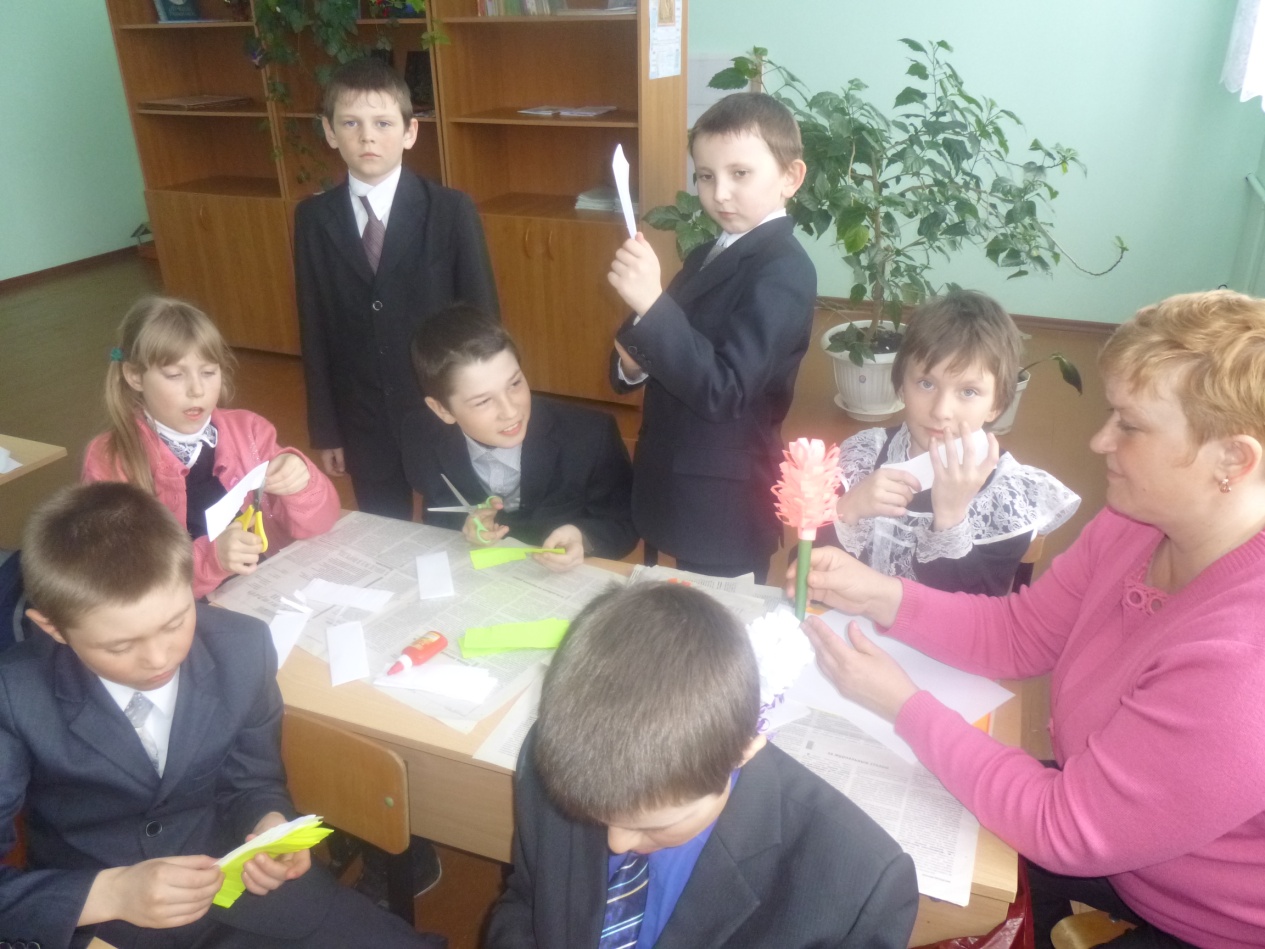 